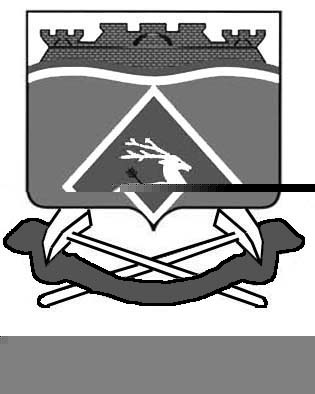 РОССИЙСКАЯ ФЕДЕРАЦИЯРОСТОВСКАЯ ОБЛАСТЬБЕЛОКАЛИТВИНСКИЙ РАЙОНМУНИЦИПАЛЬНОЕ ОБРАЗОВАНИЕ«ГРУШЕВО-ДУБОВСКОЕ СЕЛЬСКОЕ ПОСЕЛЕНИЕ»АДМИНИСТРАЦИЯ ГРУШЕВО-ДУБОВСКОГО СЕЛЬСКОГО ПОСЕЛЕНИЯПОСТАНОВЛЕНИЕ05.10.2018                                                №100                       х. Грушевка      О внесении изменений в Постановление № 17 от 12.02.2018 года  «Об утверждении Административный регламента исполнения Муниципальной функции по контролю за Обеспечением сохранности автомобильных дорог  местного значения в границах населенных пунктов»	В соответствии со статьей 17.1 Федерального закона от 06.10.2003 № 131-ФЗ «Об общих принципах организации местного самоуправления в Российской Федерации», Федеральным законом от 26 декабря 2008 года N 294-ФЗ «О защите прав юридических лиц и индивидуальных предпринимателей при осуществлении государственного контроля (надзора) и муниципального контроля», ст. 13 Федерального закона от 08.11.2007 N 257-ФЗ «Об автомобильных дорогах и о дорожной деятельности в Российской Федерации и о внесении изменений в отдельные законодательные акты Российской Федерации»ПОСТАНАВЛЯЮ:Внести изменения в Административный регламент исполнения муниципальной функции по контролю за обеспечением сохранности автомобильных дорог местного значения в границах населенных пунктов (согласно приложению).Изложив в приложении № 1 к постановлению Администрации Грушево-Дубовского сельского поселения, п. 1 пп.11 изложив в новой редакции: - не требовать от юридического лица, его главы и иных должностных лиц, индивидуального предпринимателя и его уполномоченных представителей документы и иные сведения, представление которых не предусмотрено законодательством Российской Федерации; - запрет требовать от юридического лица, индивидуального предпринимателя представления документов и (или) информации, включая разрешительные документы, имеющиеся в распоряжении иных государственных органов местного самоуправления либо подведомственных государственным органам или органам местного самоуправления организаций, включенные в межведомственный перечень; Заменить п. 1 пп. 12 изложив в новой редакции:- обязанность должностного лица органа государственного контроля (надзора), исполняющего государственную функцию, знакомить руководителя, иное должностное лицо или уполномоченного представителя юридического лица, индивидуального предпринимателя, его уполномоченного представителя с документами и (или)  информацией, полученными в рамках межведомственного информационного взаимодействия.Заменить п. 1 пп. 15 изложив в новой редакции:         - обязанность органа государственного контроля (надзора), исполняющую государственную функцию, истребовать в рамках межведомственного информационного взаимодействия документы  и (или) информацию, включенные в перечень документов и (или) информации, запрашиваемых и получаемых в рамках межведомственного информационного  взаимодействия органами государственного контроля (надзора),  органами муниципального контроля и проведение проверок от иных государственных органов, органов местного самоуправления либо подведомственных государственным органом или органом местного самоуправления организаций, в распоряжении которых находятся эти документы и (или) информация, утвержденный распоряжением Правительства  Российской Федерации от 19 апреля . N 724-р; (далее – межведомственный перечень), от иных государственных органов, органов местного самоуправления либо подведомственных государственным органом или органам местного самоуправления организаций, в распоряжении которых находятся указанные документы.             Добавить п. 8 пп. 6, 7. изложив в следующей редакции:     – право проверяемого юридического лица, индивидуального предпринимателя по собственной инициативе представить документы и (или) информацию, которые в распоряжении иных государственных органов местного самоуправления либо подведомственных государственным органам  или органом местного самоуправления организаций и включены в межведомственный перечень;             -  право проверяемого юридического лица, индивидуального предпринимателя знакомиться с документами и (или) информацией,  полученными органом государственного контроля (надзора), исполняющим государственную функцию, в рамках межведомственного информационного взаимодействия от иных государственных органов, органов местного самоуправления либо подведомственных государственным органом или  органом местного самоуправления организаций,  в распоряжении которых находятся эти документы и (или) информация, включенные в межведомственный перечень.3. Настоящее решение вступает в силу со дня его официального опубликования.Глава Администрации Грушево-Дубовскогосельского поселения                                                               А.А.Полупанов